Fotorelacja - GoldenWakeTour 2018Jak się bawiliśmy w Margoninie, na 3 przystanku Golden Wake Tour? Zobaczcie sami. Było goraco, fantastycznie a poziom zawodów był niesamowity!  Gratulujemy wszystkim i wracamy "na deskę" już 28.07 - w Sosnowcu, na Mistrzostwa Polski!Społeczność Wakeboard/Wakespot to jedna wielka rodzina. Tak jak społeczność miłośników kryptowalut. Razem możemy więcej! Więcej zdjęć znajdziecie na naszym Facebooku!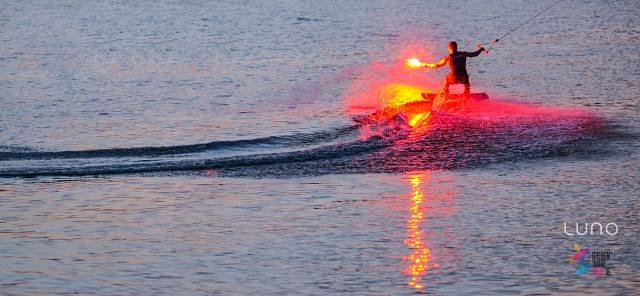 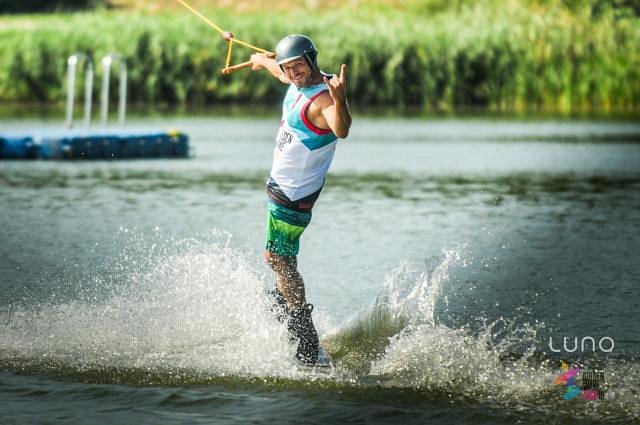 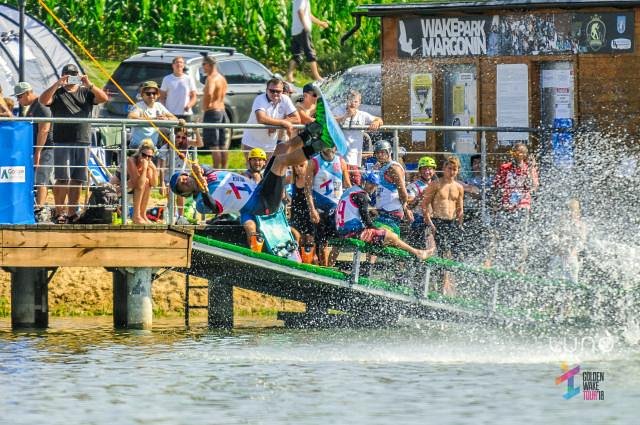 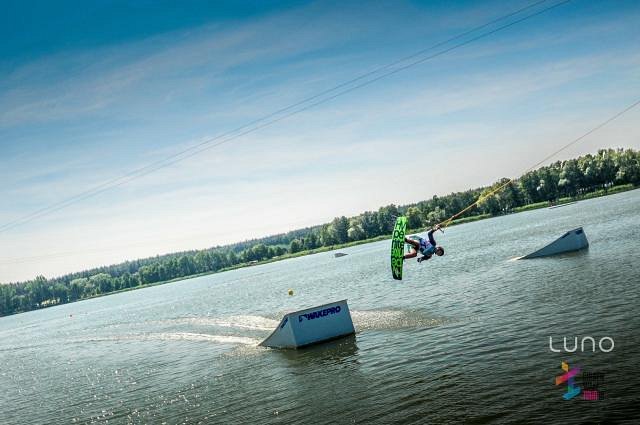 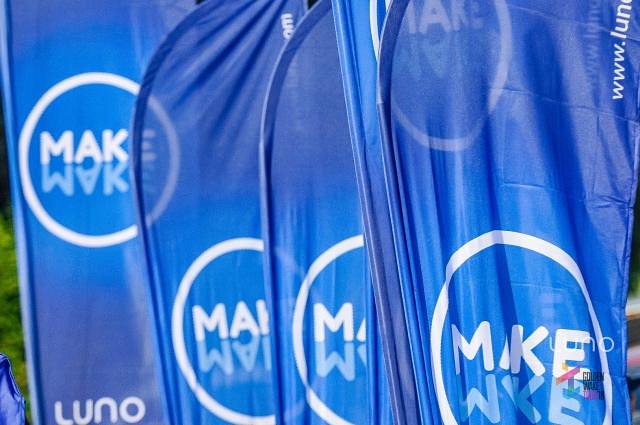 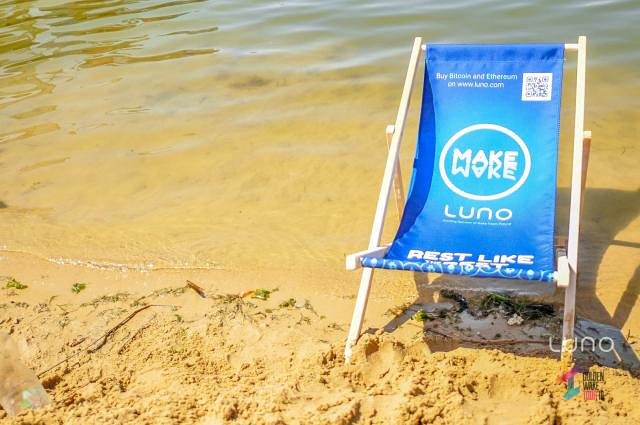 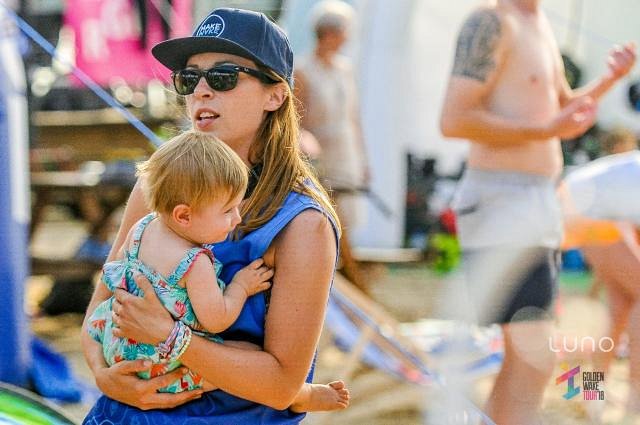 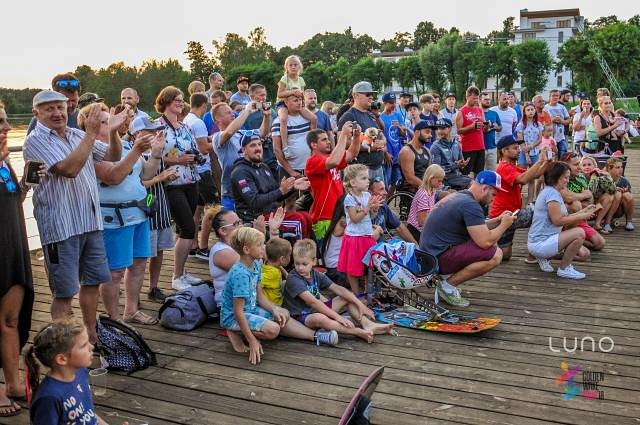 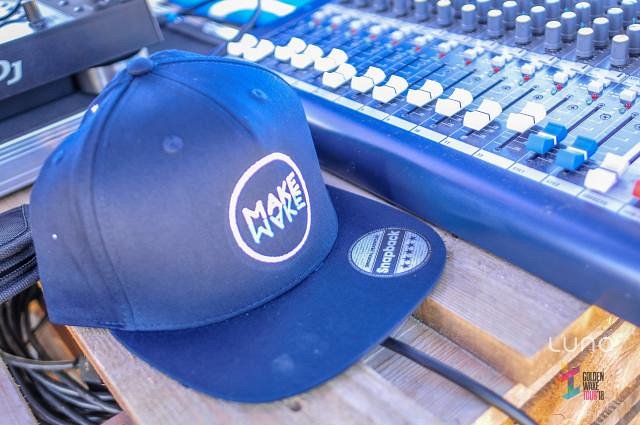 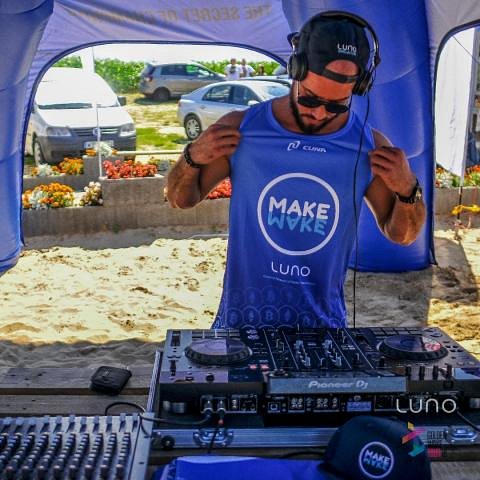 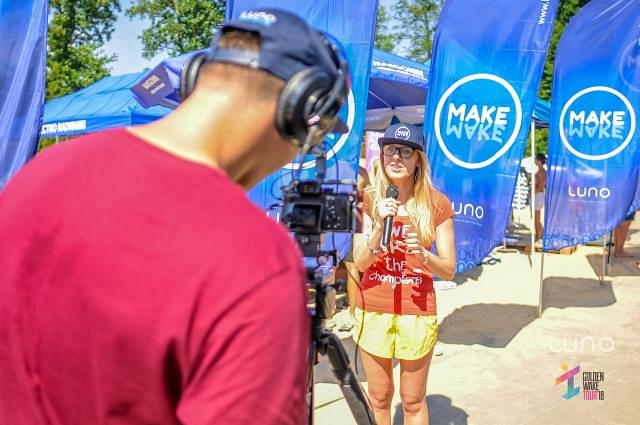 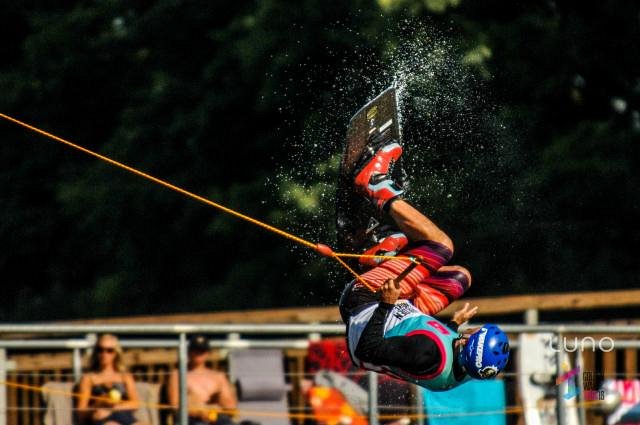 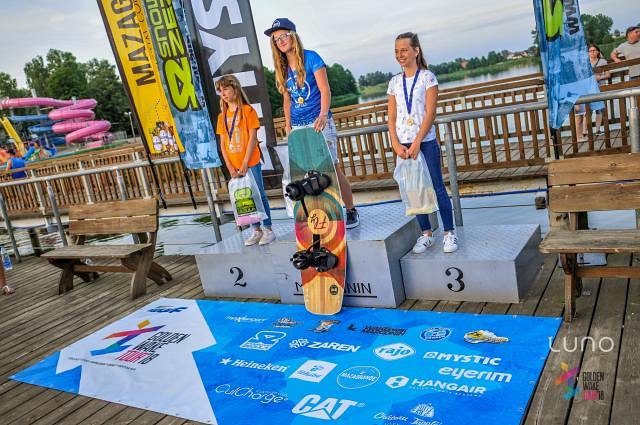 